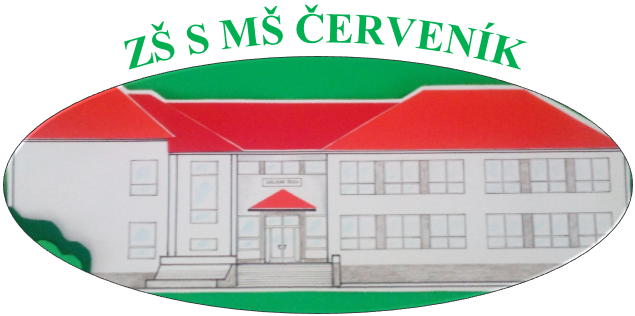 POKYNYupravujúce postup, organizáciu a podmienky  výchovy a vzdelávania žiakov v ZŠ s MŠ, Osloboditeľov 9, Červeník  v období od 1. septembra 2021  vypracované v súlade s opatreniami ÚVZ SR a manuálu MŠVVaŠ SR.Tieto pokyny sú vypracované podľa podmienok a možností v ZŠ s MŠ, Osloboditeľov 9, Červeník. Popisujú organizačné kroky a postupy, ktoré je potrebné dodržať v prípade nevyskytnutia sa ochorenia COVID – 19  - protiepidemiologické opatrenia a v prípade výskytu ochorenia COVID – 19 u zamestnancov alebo žiakov školy – semafor opatrení. Pokyny rešpektujú opatrenia a rozhodnutia Úradu verejného zdravotníctva SR (ďalej aj ako „ÚVZ SR“). Predstavujú nadstavbu platných opatrení a budú podliehať pravidelnej aktualizácii. Aktualizácie budú prílohou týchto pokynov. Každá zúčastnená strana bude informovaná o postupoch, ktoré je potrebné zachovať: rodič – prostredníctvom https://zssms.edupage.org/pedagogickí a nepedagogickí zamestnanci školy – pracovná porada s vytvorením uznesenia,žiak – prostredníctvom https://zssms.edupage.org/ a triednou učiteľkou v prvý vyučovací deň a priebežne počas obdobia potrebného dodržiavať hygienicko-epidemiologické opatrenia.SKOLSKY SEMAFORŠKOLSKÝ SEMAFOR je koncipovaný ako výstražný systém zohľadňujúci aktuálnu epidemiologickú situáciu v škole. ŠKOLSKÝ SEMAFOR je zadefinovaný v troch úrovniach - zelenej, oranžovej a červenej.Školský rok začíname v zelenej farbe:Oranžová fáza predstavuje stav, kedy bola v škole minimálne 1 osoba pozitívna na COVID-19. Riaditeľ môže prerušiť vyučovanie v triede alebo vo viacerých triedach (aj postupne), v ktorej sa vyskytol žiak alebo zamestnanec pozitívny na COVID-19. Počas karantény zabezpečí dištančné vzdelávanie. Ak sa osoba pozitívna na COVID-19 vyskytla v domácnosti žiaka/zamestnanca, v karanténe zostáva len žiak/zamestnanec, nie celá trieda.Červená fáza nastáva pri viacerých potvrdených pozitívnych prípadoch na COVID-19, ak ide o epidemický výskyt podľa rozhodnutia RÚVZ. RÚVZ môže rozhodnutím obmedziť prevádzku vo viacerých triedach alebo vo všetkých triedach, z dôvodu výskytu ohniska nákazy. V triedach s prerušeným prevádzkou škola zabezpečí dištančné vzdelávanie.obsahuje zoznam opatrení v prípade pozitivity dvoch a viac prípadov u žiakov alebo nepedagogického pracovníka alebo jedného pedagóga. Upraví prevádzku a vnútorný režim základnej školy a školského klubu detí na školský rok 2021/2022. Konkrétne budú platiť protiepidemiologické pokyny nariadené RÚVZ a ministerstvom školstva. Budeme pokračovať v pravidelnej dezinfekcii priestorov a predmetov. Pri vstupe do školy si každý žiak i zamestnanec vydezinfikuje ruky.  Zákonný zástupca nevstupuje do budovy školy, pokiaľ to situácia nevyžaduje. V prípade nutnosti použije prekrytie tváre rúškom a dezinfikuje si ruky. Predkladá a podpisuje tlačivo:Písomné vyhlásenie návštevníka o bezpríznakovostiPísomné vyhlásenie návštevníka o bezpríznakovosti sa predkladá s cieľom zabezpečiť bezpečné prostredie v školách a školských zariadeniach za účelom zaistenia bezpečnosti a ochrany zdravia detí a žiakov podľa § 152 písm. c) zákona č. 245/2008 Z.z. .o výchove a vzdelávaní, a tak zachovať prezenčnú výučbu a minimalizovať riziko prerušenia výučby v triedach.To platí aj pre cudzie osoby. Návšteva sa musí zdržať v predsieni školy a riaditeľka rozhodne o nutnosti vstupu do priestorov školy. Zabezpečí v súčinnosti so zriaďovateľom plynulú prevádzku základnej školy a školského klubu detí. Zabezpečí ranný filter pri vstupe do základnej školy poverenou osobou. V prípade, že u dieťaťa alebo zamestnanca je podozrenie alebo potvrdené ochorenie na COVID-19, postupuje podľa usmernenia Manuálu MŠVVaŠ SR . Výchovno-vzdelávací proces prebieha v nezmenenej forme. Žiaci, ktorí končia vyučovanie a nenavštevujú ŠKD, odchádzajú dodržiavajúc všetky opatrenia v sprievode pedagóga na obed, následne domov. Deti navštevujúce ŠKD v sprievode pedagóga obedujú vo školskej jedálni a dodržujú pravidlá stravovania, s ktorými sú oboznámení vopred a pokračujú vo výchovnej činnosti  ŠKD.Predkladá pri prvom nástupe žiaka do základnej školyalebo po každom prerušení dochádzky žiaka do základnej školy v trvaní viac ako tri dni:Písomné vyhlásenie o bezpríznakovosti Písomné vyhlásenie o bezpríznakovosti sa predkladá s cieľom zabezpečiť bezpečné prostredie v školách a školských zariadeniach za účelom zaistenia bezpečnosti a ochrany zdravia detí a žiakovpodľa § 152 písm. c) zákona č. 245/2008 Z.z. .o výchove a vzdelávaní, a tak zachovať prezenčnú výučbu a minimalizovať riziko prerušenia výučby v triede.Písomné vyhlásenie že žiak neprejavuje príznaky prenosného ochorenia a nemá nariadené karanténne opatrenie – podpisuje zákonný zástupca. Zákonný zástupca:Dodržiava pokyny riaditeľky školy, ktoré upravujú podmienky prevádzky ZŠ.Do školy privedie iba zdravého žiaka. Ak sa žiak ráno sťažuje na bolesti hlavy, nádchu, má kašeľ a pod. nesmie prísť do školy.Zabezpečí pre svoje dieťa každý deň dve rúška (jedno náhradné, musí mať pri sebe v prípade potreby) a papierové jednorazové vreckovky.Je zodpovedný za dodržiavanie hygienicko-epidemiologických opatrení pri príchode do ZŠ a odchode žiaka zo ZŠ ( nosenie rúšok, dodržiavanie odstupov, dezinfekcia rúk).V prípade, že je u žiaka podozrenie alebo potvrdené ochorenie COVID-19 v domácom prostredí, bezodkladne o tejto situácii informuje triednu pani učiteľku a riaditeľku školy.V prípade, že je u žiaka podozrenie alebo potvrdené ochorenie COVID-19 v školskom prostredí, bezodkladne si svoje dieťa príde vyzdvihnúť.Povinnosťou zákonného zástupcu je bezodkladne nahlásiť karanténu, ak bola u žiaka nariadená detským lekárom alebo príslušným RÚVZ. Za týchto podmienok bude žiak zo školy vylúčený.Zákonný zástupca odprevádza svoje dieťa k hlavnému vchodu. Do priestorov školy NEVSTUPUJE!Výnimku tvoria rodičia 1. ročníka v 1. školský deň 2.9.2021. Do školy sprevádza svoje dieťav tento deň  iba 1 rodič a dodržuje opatrenia školy.V prípade nutnosti vstúpiť do vnútorných priestorov školy (prevzatie chorého dieťaťa, úrazu) má rodič na tvári rúško a ruky si pri vchode vydezinfikuje.Dodržuje upozornenia zverejnené piktogramami na vchodových dverách a v priestoroch školy.Rešpektuje zákaz zhromažďovania sa osôb pred školou a v areáli školy.Výchovno – vzdelávací proces prebieha v nezmenenej forme. Vyučovanie prebieha podľa rozvrhu. Opatrenia majú smerovať ku implementácii odporúčaní Úradu verejného zdravotníctva a sú založené na princípe ROR - Rúško, Odstup, Ruky.Rúško je opatrením na obmedzenie priestorovej distribúcie kvapôčok telesných tekutín. Odstup je opatrením smerujúcim k minimalizácii osobných kontaktov a na obmedzovanie skupinových aktivít napr. pri službách žiakom a zamestnancom.Ruky sú opatrenia eliminujúce prenos infekcie z kontaminovaného povrchu na sliznice. Okrem osobnej hygieny sú ďalšími opatreniami aj čistenie kontaktných povrchov a minimalizácia bodov s frekventovaným dotykom.Nikto s príznakmi infekcie dýchacích ciest, ktoré by mohli zodpovedať známym príznakom COVID-19 (zvýšená telesná teplota, kašeľ, zvracanie, kožná vyrážka, hnačky, náhla strata chuti a čuchu, iný príznak akútnej infekcie dýchacích ciest) nesmie vstúpiť do priestorov základnej školy,materskej školy a školského klubu detí. Ak žiak v priebehu dňa vykazuje niektorý z možných príznakov COVID-19, bezodkladne si nasadí rúško a bude  umiestnený  do samostatnej izolačnej miestnosti. V tejto súvislosti budú kontaktovaní zákonní zástupcovia, ktorí ho bezodkladne vyzdvihnú. Ak sa u zamestnanca základnej školy alebo školského klubu detí objavia príznaky nákazy COVID – 19 v priebehu jeho pracovného dňa, bezodkladne o tom informuje riaditeľa školy a opustí školu v najkratšom možnom čase s použitím rúška. V prípade podozrivého žiaka alebo pracovníka sa riadi škola usmerneniami z Oranžovej fázy.Pri ceste do školy sa žiaci riadia aktuálnymi opatreniami ÚVZ SR a pokynmi RÚVZ. Sprevádzajúce osoby sa vo vnútorných priestoroch školy nepohybujú. Odporúčame minimalizovanie zhromažďovania osôb pred základnou školou. Základná škola v spolupráci so zriaďovateľom zabezpečí dezinfekciu rúk všetkých osôb pri vstupe do budov, a to dezinfekčným prostriedkom vhodne umiestneným.Žiak si v šatni do skrinky odloží rezervné rúško (pre prípad znečistenia svojho používaného rúška). Žiak si odchádza umyť ruky bežným spôsobom, ktorý je v súlade s aktuálnymi hygienicko – epidemiologickými nariadeniami. Žiak nosí rúško všade vo vnútorných priestoroch základnej školy ak nie je určené inak z nariadenia ÚVZ SR. Nepedagogický zamestnanec školy nosí rúško alebo ochranný štít v súlade s aktuálnymi opatreniami ÚVZ SR. Pedagogický zamestnanec a odborný zamestnanec nosia rúško pri výkone výchovno-vzdelávacieho procesu, v ostatných prípadoch nosia rúško v súlade s aktuálnymi opatreniami ÚVZ SR. V miestnosti, v ktorej sa zdržuje trieda, je zabezpečené časté a intenzívne priame vetranie. Odporúčame organizovať aktivity tak, aby bolo možné časť dňa tráviť vonku či už v areáli školy alebo mimo neho podľa podmienok školy a klimatických podmienok. Vyučovať ucelené triedy v triedach a nestriedať pri výučbe miestnosti. Odporúčame prestávky medzi hodinami v danej triede pri priamom vetraní s cieľom eliminovať prechádzanie sa po chodbách alebo v exteriéri. Opakovane budeme upozorňovať žiakov na dodržiavanie hygienických pravidiel pri kašľaní a kýchaní. Rukavice pre bežné činnosti nie sú nutné. Toalety sú vybavené mydlom v dávkovači a jednorazovými papierovými utierkami (obrúskami) pre bezpečné osušenie rúk. Upratovanie a dezinfekcia toaliet prebieha minimálne dvakrát denne a podľa potreby. Upratovací personál je informovaný a poučený o sprísnených podmienkach upratovania a o potrebe priebežného čistenia a dezinfekcie dotykových plôch, ostatných povrchov a predmetov. Dôkladné čistenie všetkých miestností, v ktorých sa žiaci, pedagogickí zamestnanci a odborní zamestnanci a ďalší zamestnanci školy nachádzajú, sa musí vykonávať najmenej raz denne. Dezinfekcia dotykových plôch, ostatných povrchov alebo predmetov, ktoré používa zvlášť veľký počet ľudí, musí byť vykonávaná minimálne dvakrát denne a podľa potreby (napr. kľučky dverí). Smetné koše budú zabezpečené tak, aby nebol nutný fyzický kontakt rúk s košom pri zahadzovaní odpadu. Stravovanie bude prebiehať obvyklým spôsobom, najlepšie tak, aby sa triedy nepremiešavali. Žiaci budú vstupovať do jedálne disciplinovane po ročníkoch. Žiaci 1. stupňa sa nestretnú so žiakmi 2. stupňa.V školskej jedálni je potrebné dodržiavať odstupy pri sedení (každá druhá stolička). Triedy sa pri sedení nesmú premiešavať.  Pokrmy vydáva personál vrátane čistých príborov. Deti si jedlo a pitie samé nedokladajú a neberú si ani príbory.  Pri príprave jedál a pri vydávaní je nutné dodržiavať zvýšenou mierou bežné hygienické pravidlá.  Výdaj jedla je potrebné uskutočniť do troch hodín od jeho prípravy, inak môže dôjsť k jeho znehodnoteniu.Termíny príchodu do školy:2.9.2021 otvorenie školského roka0d.3.9.2021HV – hlavný vchod do budovy školyBV – bočný vchod do budovy školyBVD – bočný vchod do budovy školy od školského dvoraPersonálne zabezpečenie ranného filtra:každú triedu si pri vchode preberie TU do začiatku vyučovania budú na chodbách vykonávať ranný dozor asistentky učiteľahorná chodba - Barbora Petrovičovádolná chodba: Monika Veľká, Silvia MimounOd 2.9.2021  povinnosť nosiť rúškaTento dokument sa vzťahuje na základné prevádzkové podmienky základných škôl po dobu trvania potreby dodržiavania epidemiologických opatrení a odporúčaní. Upravuje iba tie základné prevádzkové podmienky, ktoré sa líšia (či sú upravené nad rámec) od štandardných podmienok vyplývajúcich z  ďalších predpisov. PRÍLOHY:P1 – Písomné vyhlásenie o bezpríznakovosti  . odovzdá každý žiak/dieťa - https://www.minedu.sk/skolsky-semafor/, príloha č. 1)P2 – Písomné vyhlásenie návštevníka o bezpríznakovostihttps://www.minedu.sk/skolsky-semafor/ (príloha č. 1a)P3 – Oznámenie o výnimke z karantényhttps://www.minedu.sk/skolsky-semafor/ (príloha č. 2)P3 – Oznam pre osoby vstupujúce do objektu školy a školského zariadeniahttps://www.minedu.sk/skolsky-semafor/ (príloha č. 3)V Červeníku, dňa 27.08.2021Vypracovala:  PaedDr. Jarmila GáborováÚvod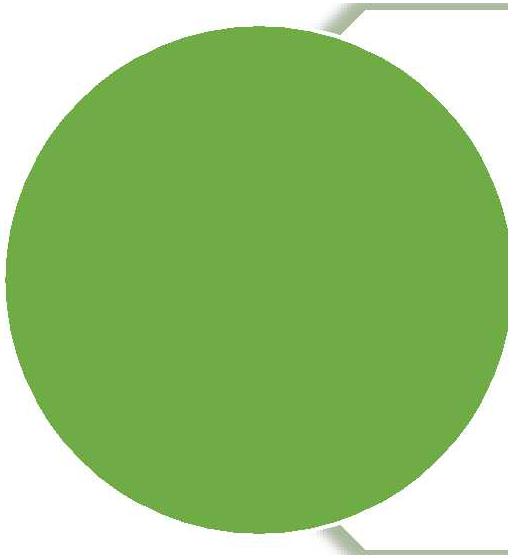 Zelená fáza predstavuje stav, kedy v škole:nie je žiadna osoba pozitívna na COVID-19,je jedna alebo viac osôb v karanténe, lebo mimo školy prišli do kontaktu s osobou pozitívnou na COVID-19.Vyučovanie sa uskutočňuje bez obmedzenia,
za prísnych protiepidemických opatrení.RiaditeľkaZákonný zástupcaOrganizácia výchovno – vzdelávacieho procesuVšeobecné základné opatreniaStravovanieŠpeciálne usmernenia pri otvorení školského roku 2021/2022ROČNÍKVCHOD A ČAS PRÍCHODUOTVORENIE NOVÉHO ŠK.ROKAŠKD1.BVD/8:20  - 8:30   8:30  - 9:00  NIE JE V PREVÁDZKE2.BVD/8:10  - 8:20    8:30  - 9:00  NIE JE V PREVÁDZKE3.BVD/8:00  - 8:10     8:30  - 9:00  NIE JE V PREVÁDZKE4.BV/8:00  - 8:10  8:30  - 9:00  NIE JE V PREVÁDZKE5.BV/8:10  - 8:20  8:30  - 9:00  -6.BV/8:20  - 8:30  8:30  - 9:00  -7.HV/8:00  - 8:10  8:30  - 9:00  -8.HV/8:10  - 8:20  8:30  - 9:00  -9.HV/8:20  - 8:30  8:30  - 9:00  -ROČNÍKVCHOD A ČAS PRÍCHODUVYUČOVACÍ  PROCESŠKD1.HV/7:30  - 7:35  podľa rozvrhudo 16:152.HV/7:25  - 7:30  podľa rozvrhudo 16:153.BV/7:30  - 7:35  podľa rozvrhudo 16:154.HV/7:10  - 7:15podľa rozvrhudo 16:155.BV/7:20  - 7:25  podľa rozvrhu-6.HV/7:20  - 7:25 podľa rozvrhu-7.BV/7:15  - 7:20 podľa rozvrhu-8.HV/7:15  - 7:20 podľa rozvrhu-9.BV/7:25  - 7:30  podľa rozvrhu-